ОТЧЕТО проведенной профориентационной работе по учреждениям среднего образования города Балыкчы и Тонского района.В соответствии с письмом Министерством образования и науки Кыргызской Республики № 08-37 от 28.02.2023 года и по приказу о проведении проориентационных работ КГТУ им. И. Раззакова от 27.02.2023 года № К-17, сотрудниками КГТУ им. И. Раззакова для выпускников областных средних школ, и  по учебным заведениям населенных пунктов Иссык- Кульской области, Тонского района профориентационную работу провели зав. лабораторией каф. «Технология консервирования» Искакова Фаризат Шамуратовна, и ст. преподаватель каф. «Инфокоммуникационные технологии» Келдибекова Алия Келдибековна.Основными задачами профориентационной работы были:проведение консультаций выпускникам общеобразовательных школ в подготовке к Общереспубликанскому тесту, путем решения типовых задач и примеров основного и дополнительного (по математике и физике) теста;оказание помощи выпускникам общеобразовательных школ в вопросах профессионального самоопределения;содействие формированию самостоятельного и осознанного выбора технических профессий с учетом их важности и необходимости в рынке труда. В период профориентационной работы были проведены встречи с учениками 22-х учреждений среднего школьного образования представлена в таблице 1.Таблица 1 – Список средний школы На встречах со школьниками: были розданы типовые задания по ОРТ, и совместно с учащимися средних школ рассмотрены решения данных заданий с объяснениями и аналогиями. Консультации по ОРТ проходили в форме тренингов. проводились консультации относительно процедуры поступления в ВУЗы;дана информация о важности сдачи дополнительных тестов по ОРТ;сформированы представления о направлениях и профилях обучения в КГТУ им. И. Раззакова.показан видеоролик, посвященный КГТУ им. И.Раззакова, вниманию школьников был представлена информация об университете, информация о сайте и о правилах приема абитуриентов. розданы агитационные материалы (Буклеты), и ученики были приглашены на День открытых дверей КГТУ им. И. Раззакова.Кроме того, были проведены встречи с педагогами школ, на которых была проведена агитационная работа о важности выбора технической специальности для успешного будущего детей. Также на доске информации для учеников и их родителей был размещен буклет КГТУБольшая часть учащихся продемонстрировали заинтересованность в получении технического образования, информации о различных профессиях и перспективах дальнейшего профессионального роста.Ребят заинтересовали многие профессии, кто- то из них узнал много нового о профилях подготовки. Учащимися были заданы вопросы, касающиеся деятельности и студенческой жизни КГТУ им. И.Раззакова; вопросы об льготном обучении и вопросы относительно быта и кампусного размещения студентов. Отчет подготовили: Искакова Ф.Ш., Келдибекова А.К.Приложение к отчету 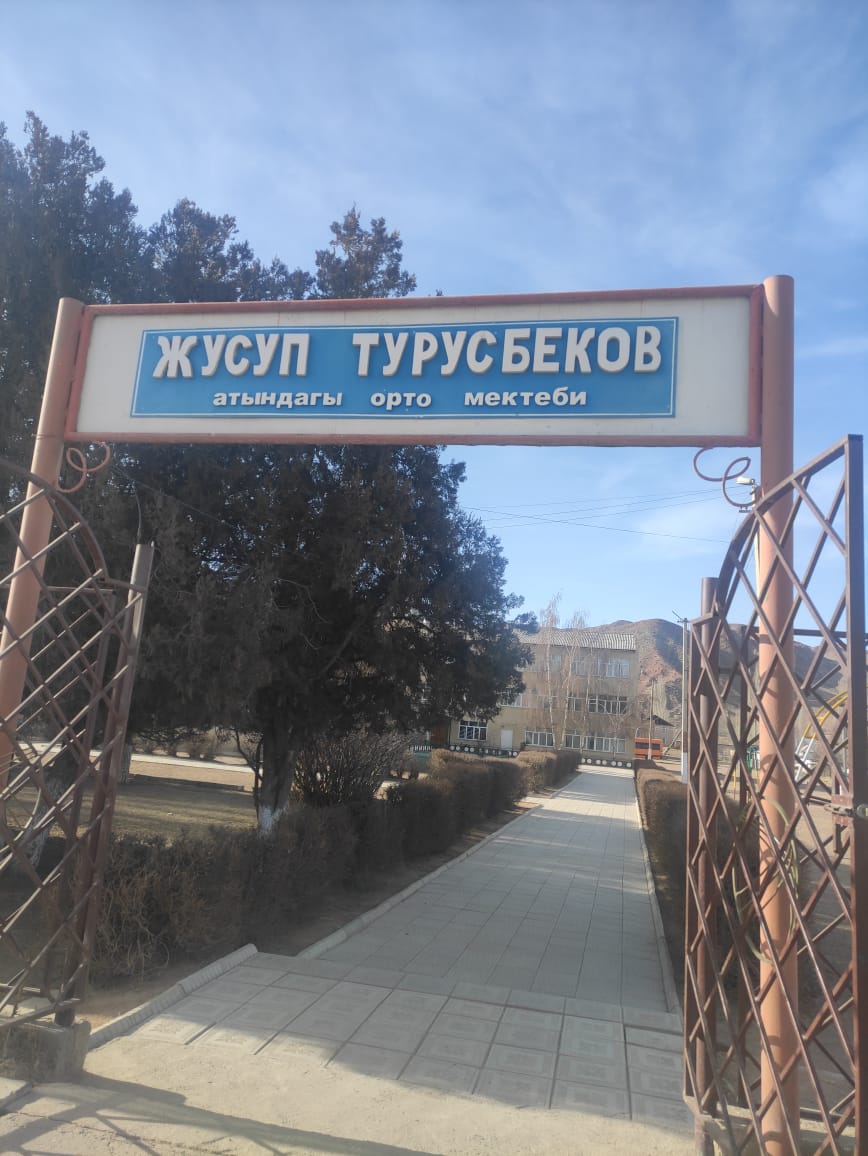 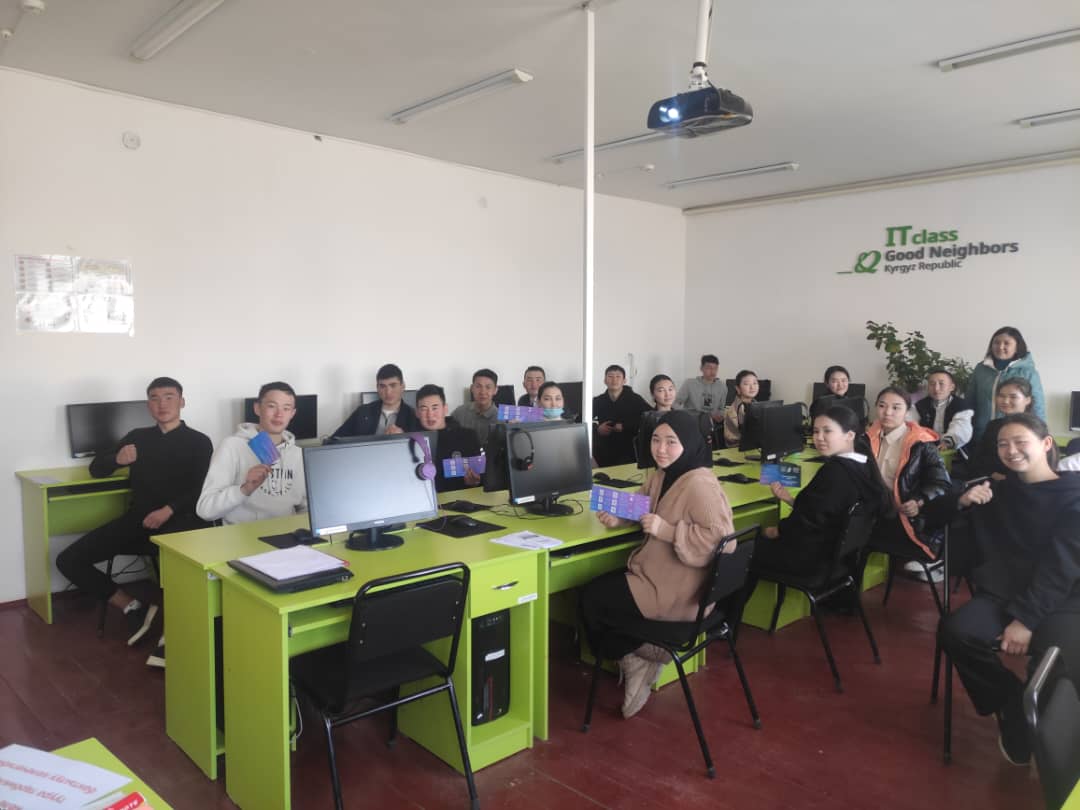 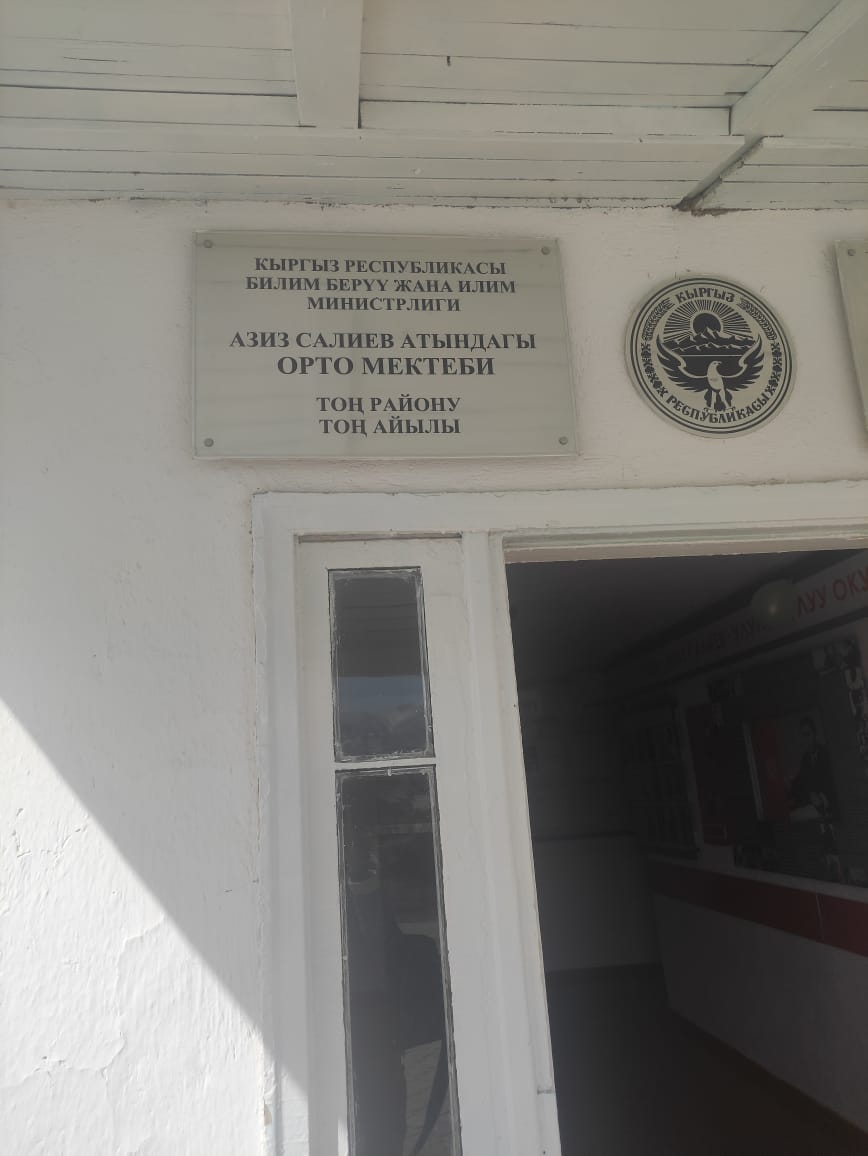 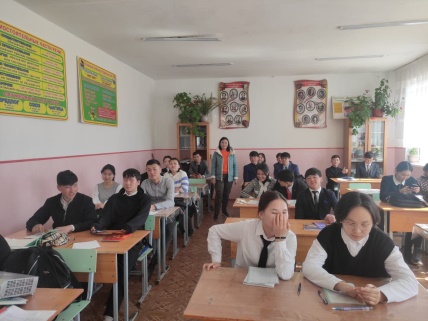 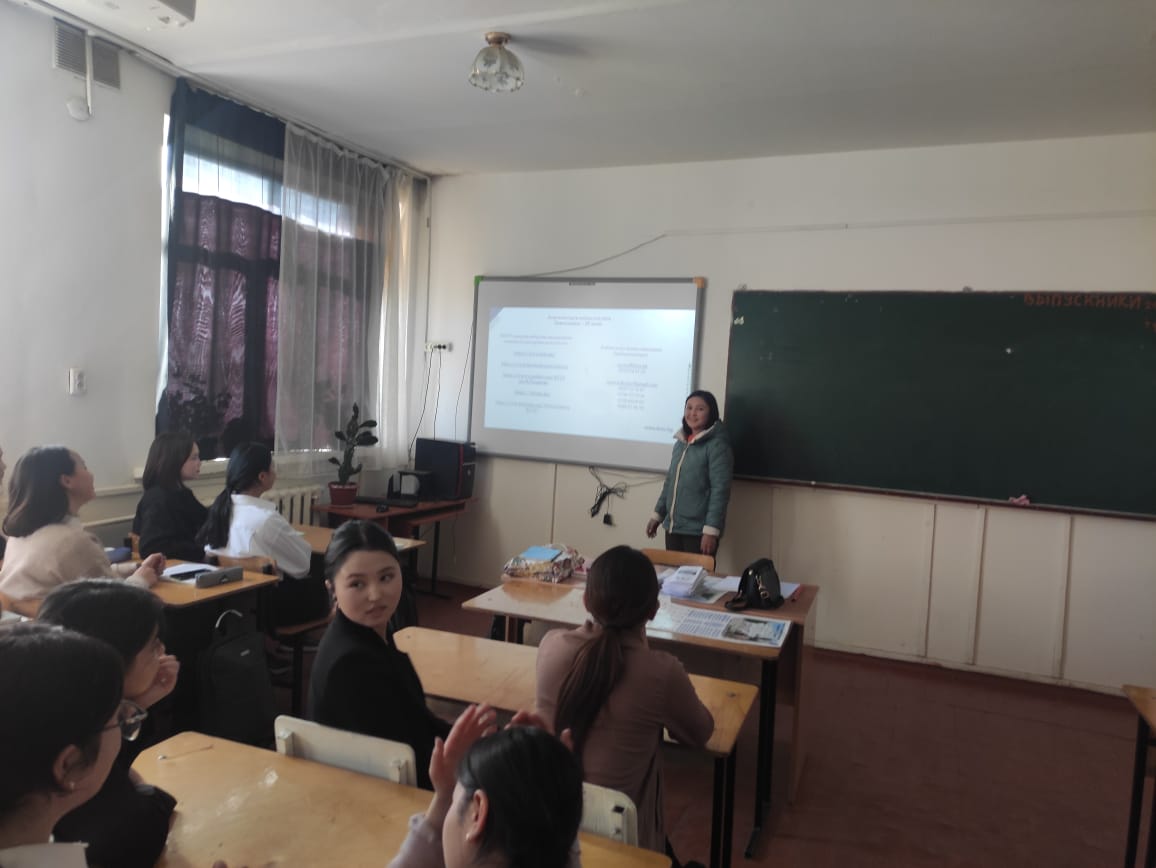 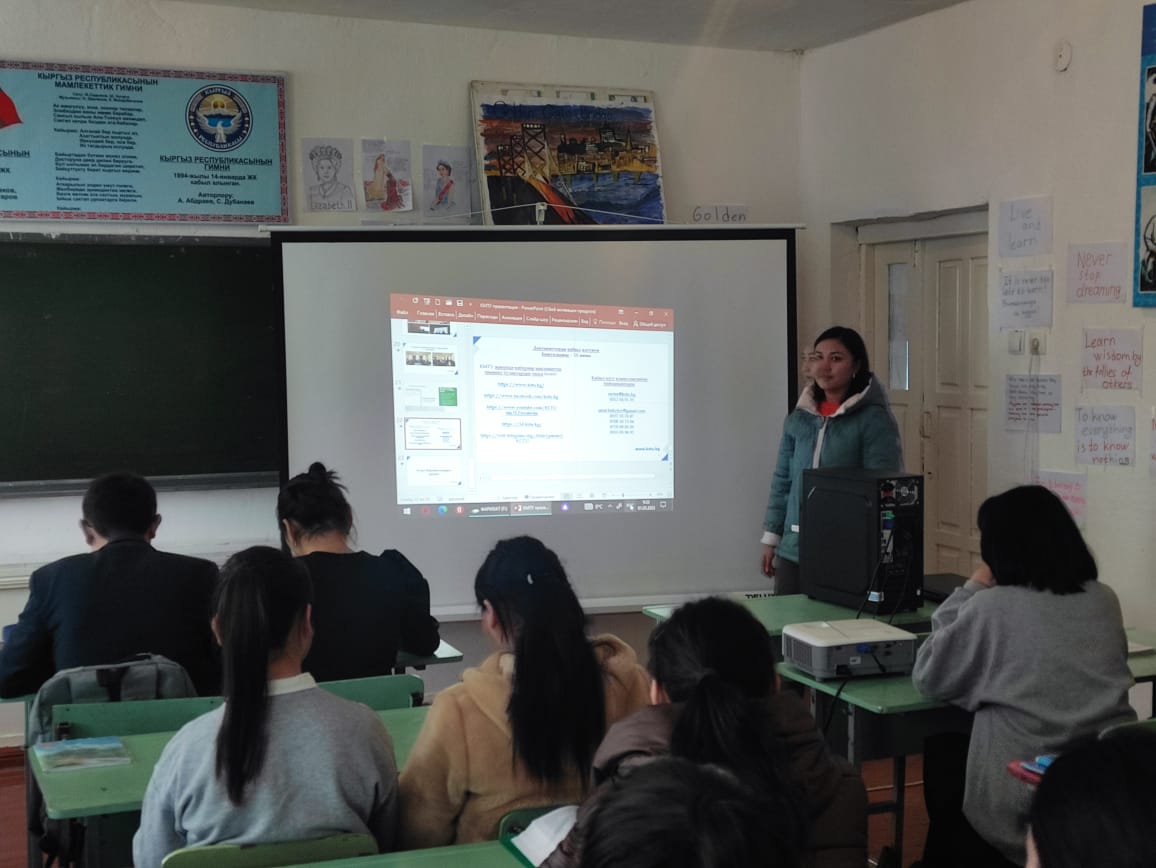 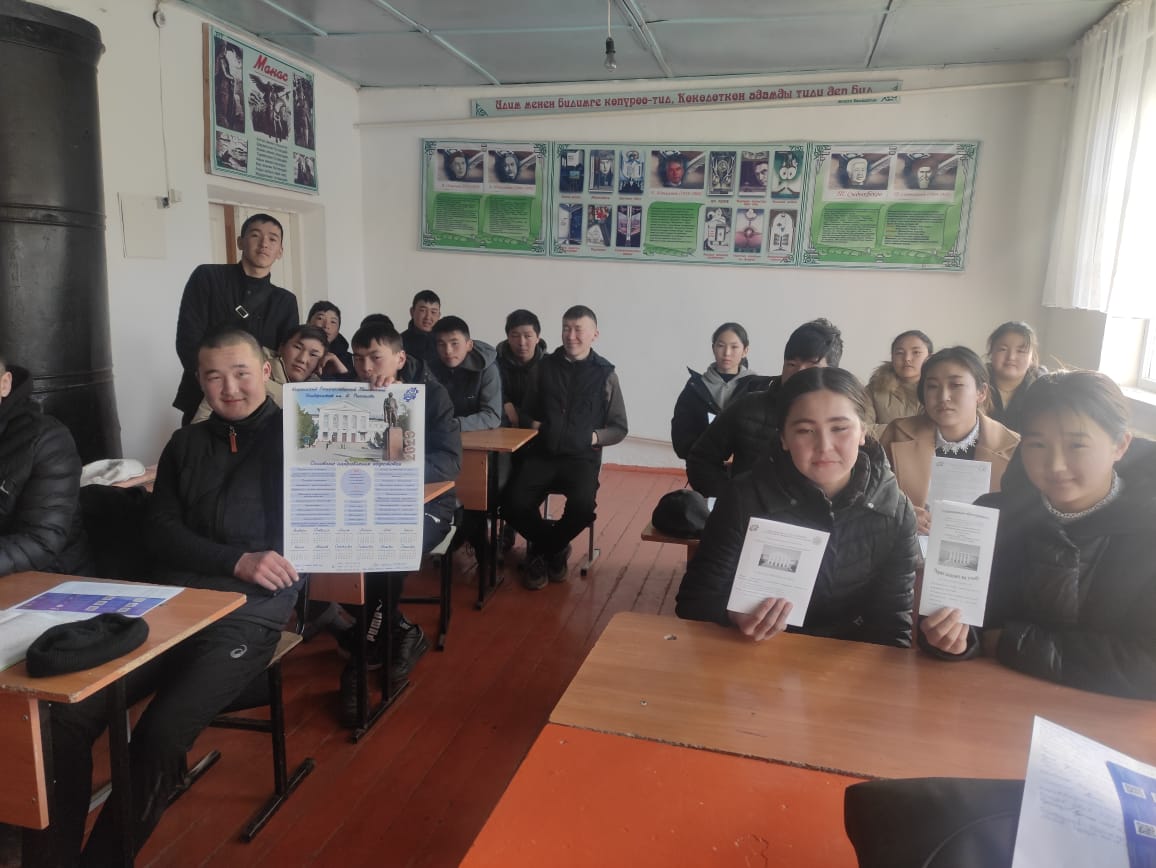 №Населенный пунктДата, дниУчебное заведениеКоличество школьниковКоличество школьниковКоличество школьников1Город Балыкчы28.02.23г.1-деньСШ №10 им.Манаса45451Город Балыкчы28.02.23г.1-деньСШ №6 им. С.Каралаева18181Город Балыкчы28.02.23г.1-деньСШ №9 им. Н.К. Крупской21211Город Балыкчы28.02.23г.1-деньШкола гимназия №1 им. Л.Н. Толстой73731Город Балыкчы28.02.23г.1-деньСШ №2 им. Ж. Боконбаев23231Город Балыкчы28.02.23г.1-деньСШ №3 им. К.А. Абдылдаева45451Город Балыкчы28.02.23г.1-деньСШ №8 им. К.Жакыпова23231Город Балыкчы28.02.23г.1-день2482482Тонский р-н01.03.23г.2-день02.03.23г. 3-деньСело Оттук, СШ им. М. Мамбетова24242Тонский р-н01.03.23г.2-день02.03.23г. 3-деньСело Кара- Шаар, СШ им. Т. Салыкбаева18182Тонский р-н01.03.23г.2-день02.03.23г. 3-деньСело Кара- Талаа, СШ им. Б.Алакова15152Тонский р-н01.03.23г.2-день02.03.23г. 3-деньСело Шор- Булак, СШ им. Э.Самыйбека14142Тонский р-н01.03.23г.2-день02.03.23г. 3-деньСело Дон- Талаа, СШ им. И. Текеева12122Тонский р-н01.03.23г.2-день02.03.23г. 3-деньСело Кара- Коо, СШ .им. Р. Жангазиева41412Тонский р-н01.03.23г.2-день02.03.23г. 3-деньСело Кызыл –Туу, СШ им. М. Жумаева22222Тонский р-н01.03.23г.2-день02.03.23г. 3-деньСело Эшперов, СШ. им. М. Догдурова40402Тонский р-н01.03.23г.2-день02.03.23г. 3-день1861863Тонский р-н03.03.23г. 4-деньСело Торт- Кул, СШ им.Б.Мамбетов25253Тонский р-н03.03.23г. 4-деньСело Боконбаева, СШ им. Ж. Боконбаева35353Тонский р-н03.03.23г. 4-деньСело Боконбаева, СШ им. Токтобай уулу Шамей37373Тонский р-н03.03.23г. 4-деньСело Боконбаева, СШ им. Ж. Алтымышбаева31313Тонский р-н03.03.23г. 4-деньСело Ак- Сай, СШ им. Ж. Турусбеков23233Тонский р-н03.03.23г. 4-деньСело Тон, СШ им. А. Салиева993Тонский р-н03.03.23г. 4-деньСело Каджи- Сай, школа гимназия А. С. Пушкин45453Тонский р-н03.03.23г. 4-день202202ИИтого:ИИтого:ИИтого:ИИтого:ИИтого:636636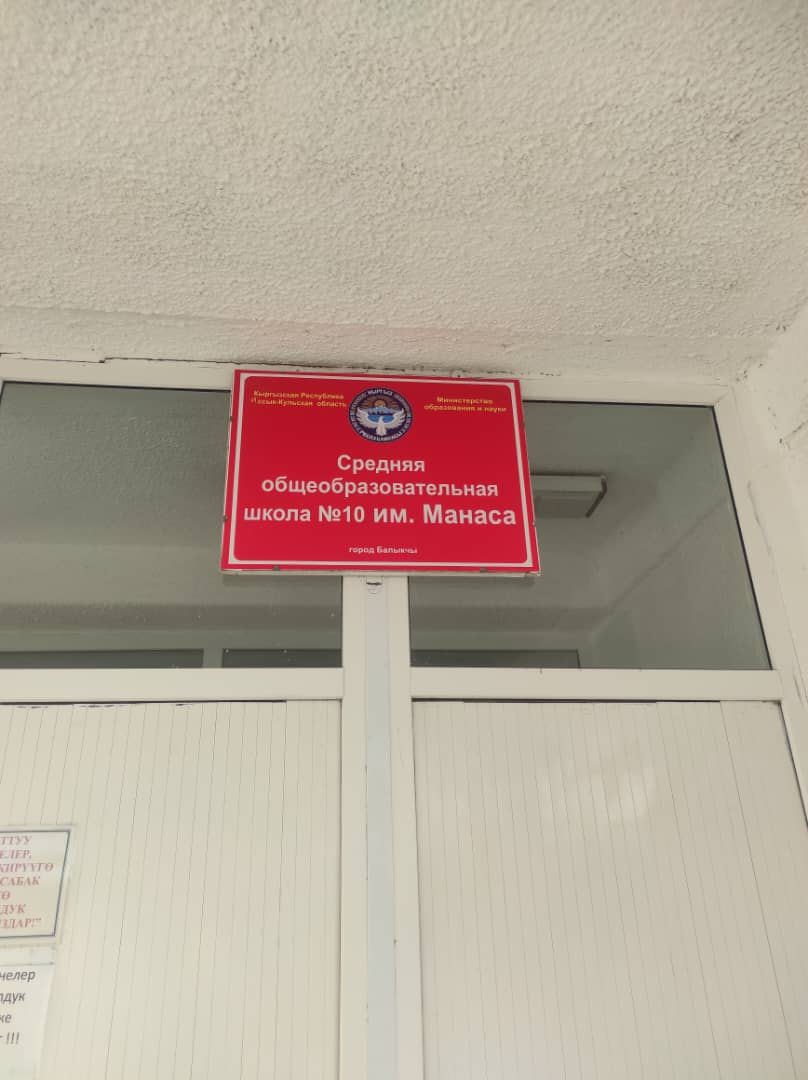 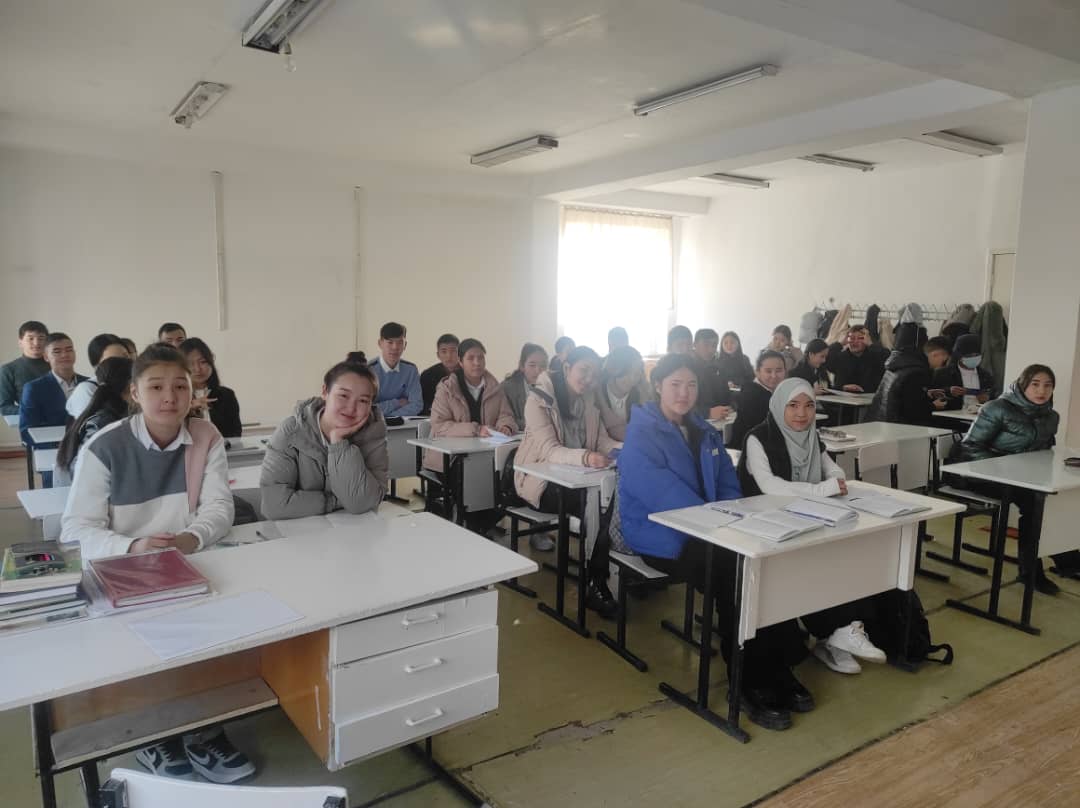 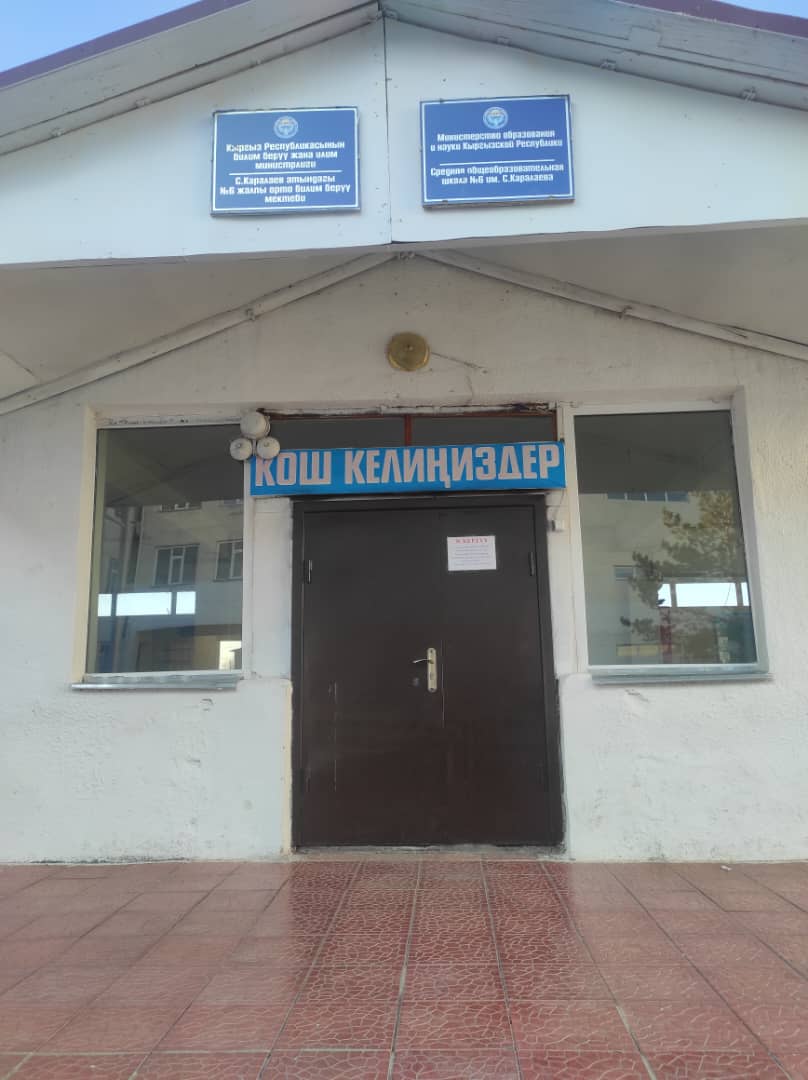 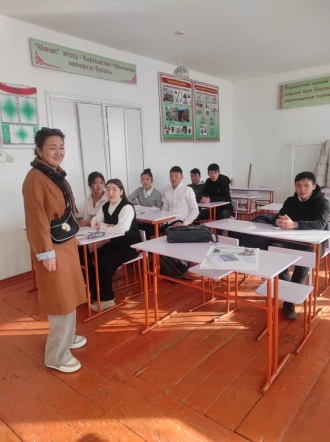 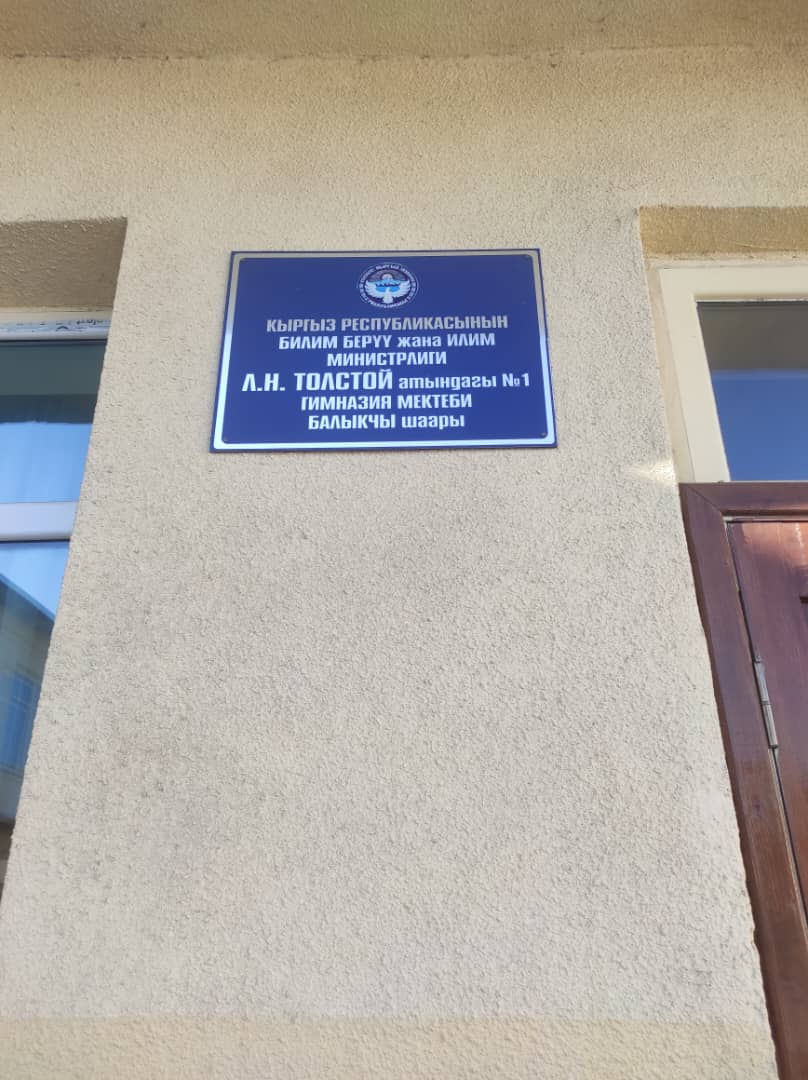 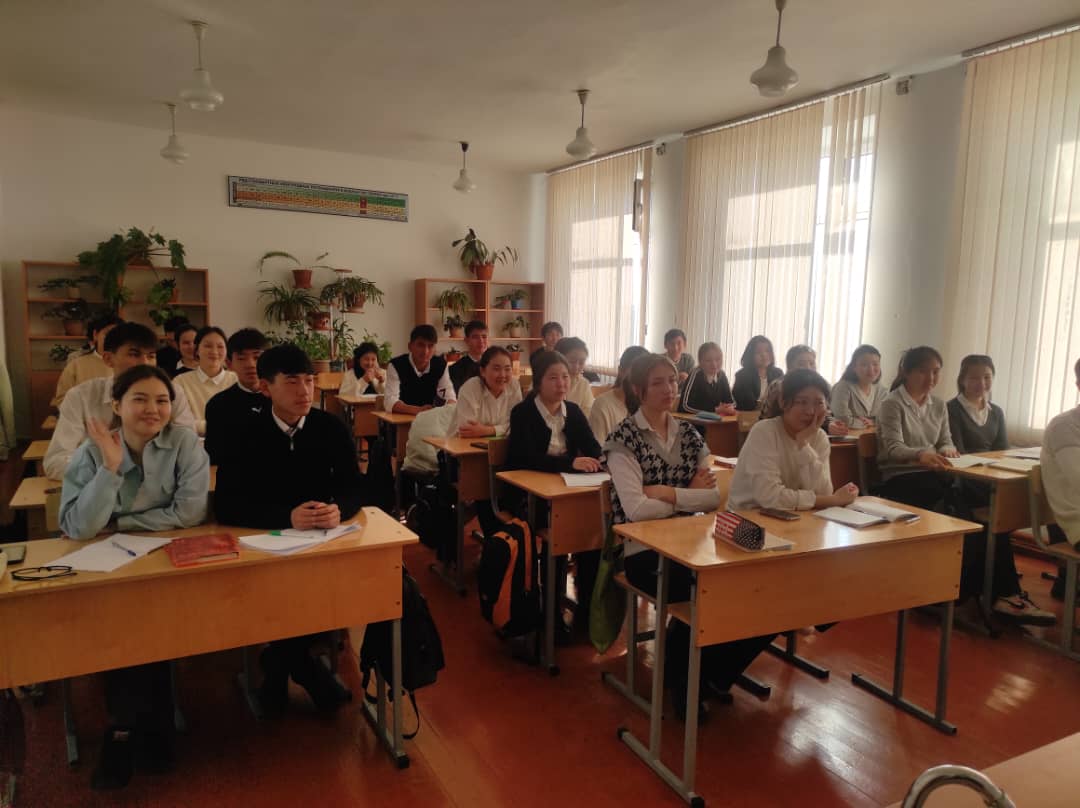 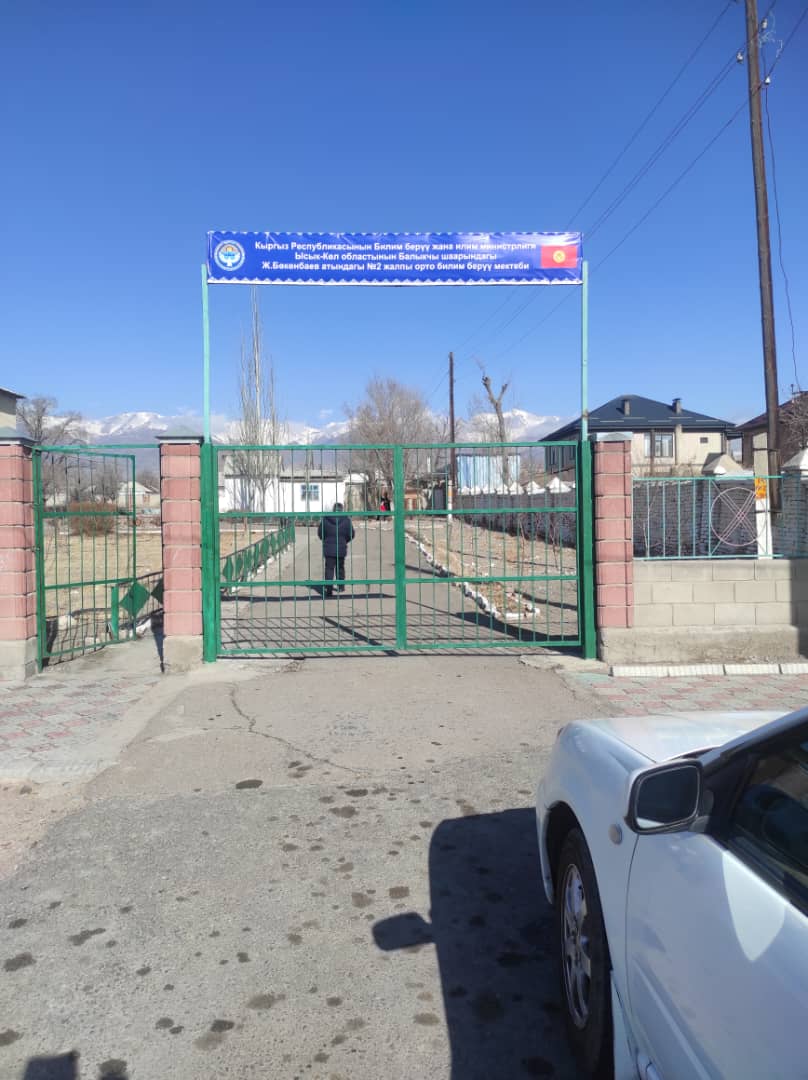 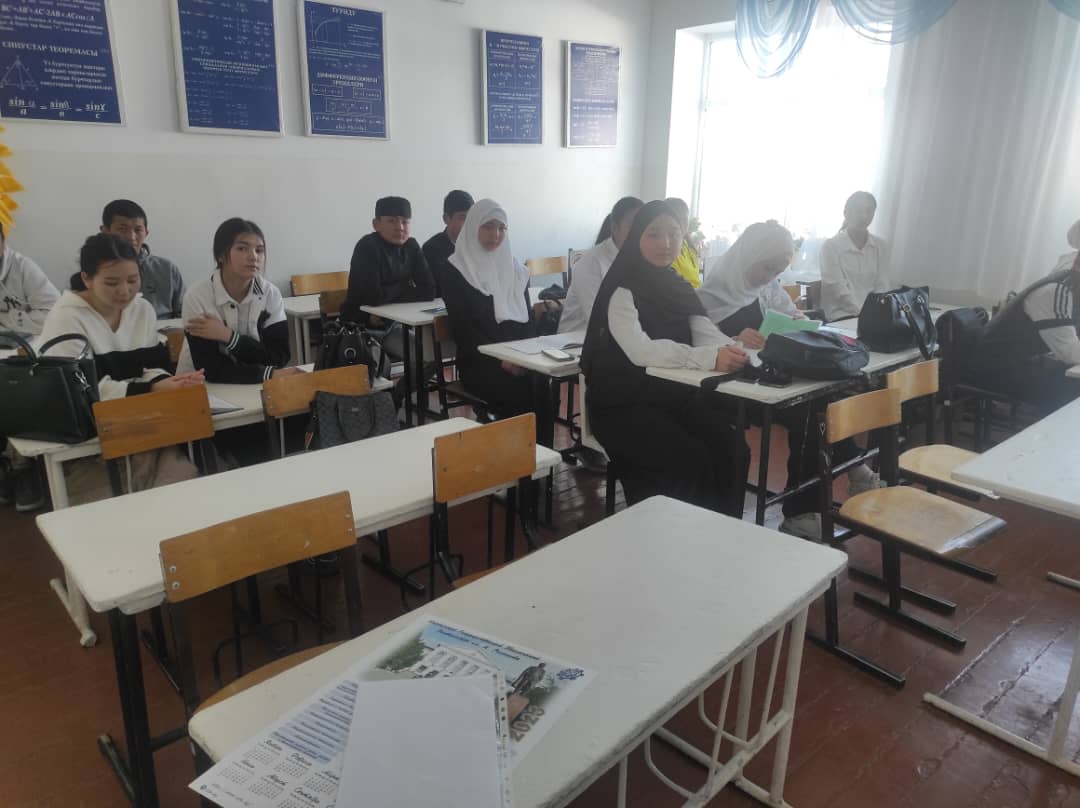 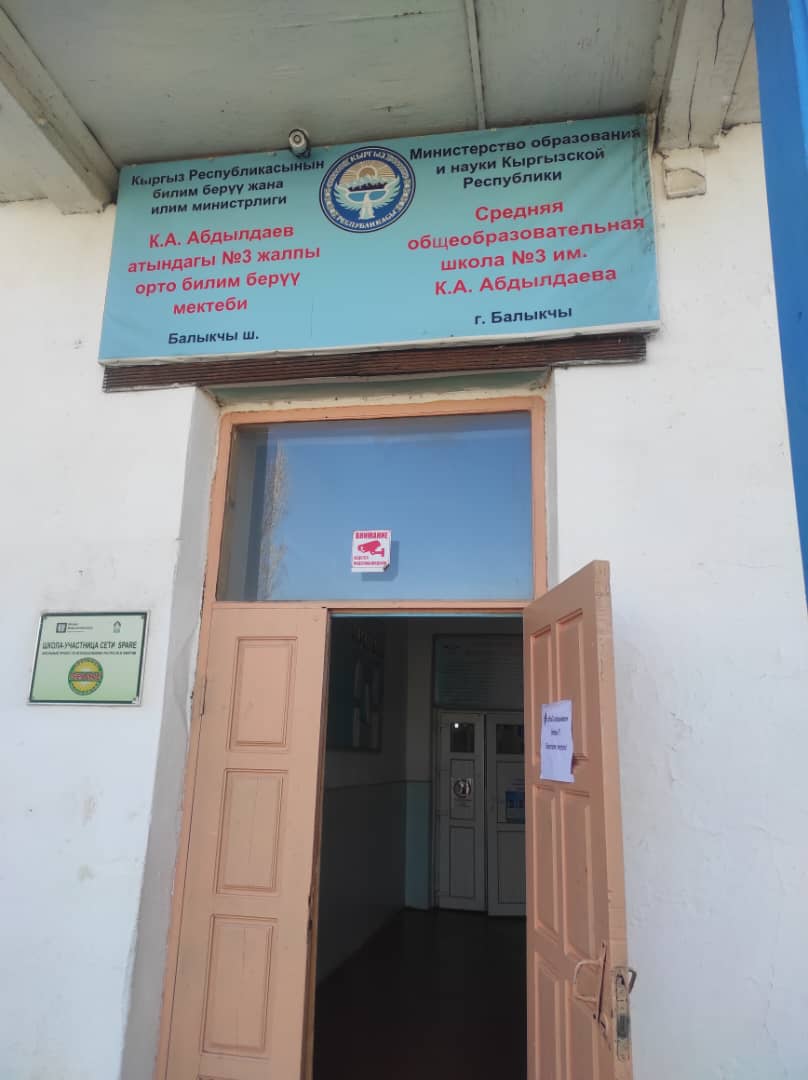 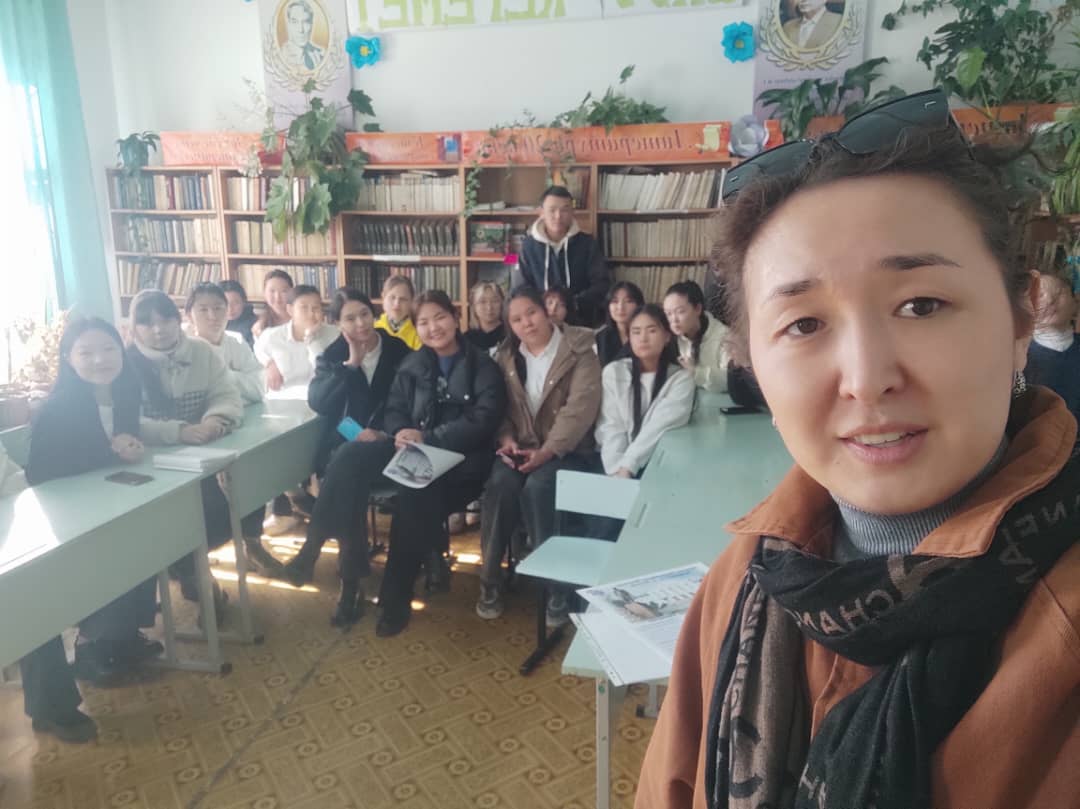 